Требования к оформлению работОбучающиеся Архитектурно-строительного колледжа в составе межгосударственного образовательного учреждения высшего образования                                               «Белорусско-Российский университет» выступают с докладом (стендовым докладом) на очном туре конференции.        Стендовый доклад (постер) – это форма доклада, которая принята в современной международной практике как наиболее удачная, обеспечивающая лёгкость и концентрированность восприятия содержания. Стендовый доклад – максимум наглядной и минимум текстовой информации.      Общее требование к стендовому докладу:1 Ясное и четкое представление ключевых моментов деятельности. Стендовый доклад не должен быть перегружен второстепенной информацией.2 На стенде лучше использовать минимум текста и максимум наглядной информации. 3 Текстовая информация не должна занимать более, чем 1/4-1/3 от площади стенда и должна быть напечатана крупным шрифтом (кегль 16 через 1,5 интервал). 4 Заголовки и важная информация могут быть выделены полужирным шрифтом или курсивом. Но не стоит использовать на одном стенде более трёх типов шрифта, т.к. это затрудняет восприятие.5 Фотографии и рисунки должны быть четкими, нести информацию об объекте, его особенностях.6 И рисунки, и фотографии должны иметь пояснительные подписи (под рисунком, под фотографией). 7 Таблицы, графики, диаграммы не должны дублировать друг друга. Обязательно наличие названий (над таблицей, под графиком и диаграммой). Хорошие идеи должны быть хорошо оформлены!        Защита работы 1 Представление результатов работы и ответ на вопросы происходит непосредственно около стенда. 2 Рекомендуется продумать две основные составные части стендового доклада:– Представление опыта работы.– Ответы на вопросы слушателей.3 Время выступления с докладом – 5-7 мин. Затем в течение 3-х минут выступающему могут быть заданы вопросы.Вы можете разработать собственный сценарий стендового доклада, укладывающийся в указанные выше временные рамки. Помните! Изложение должно быть кратким и лаконичным. При необходимости Вам будут заданы дополнительные вопросы.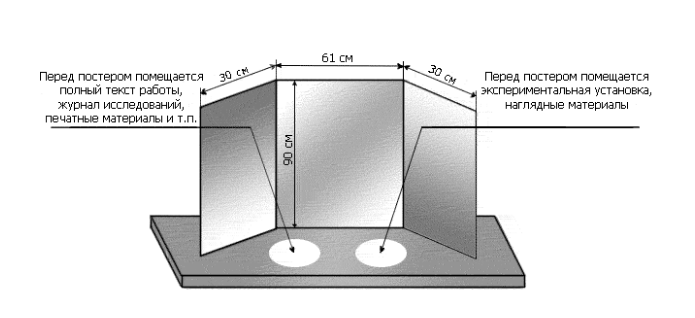 ТРЕБОВАНИЯ К ОФОРМЛЕНИЮтезисов для публикации в сборнике материалов конференции     К тексту научно-исследовательской работы прилагаются тезисы объемом до 3 страниц печатного текста; формат документа — А-4 (ориентация книжная, для таблиц графиков возможна ориентация альбомная); шрифт — Times New Roman, размер — 14; абзацный отступ — ; выравнивание — по ширине; межстрочный интервал — 1,5; размер полей: 25 мм со всех сторон; при форматировании текста запрещено устанавливать отступы табуляцией или пробелом, перенос слов, уплотнение интервалов.ОБРАЗЕЦ ОФОРМЛЕНИЯ ТЕЗИСОВ                                                                   Тема                                                              И.И.Иванов,                                                                  И.И.ПетровТекст тезисов…………………………………………………Список использованных источников: